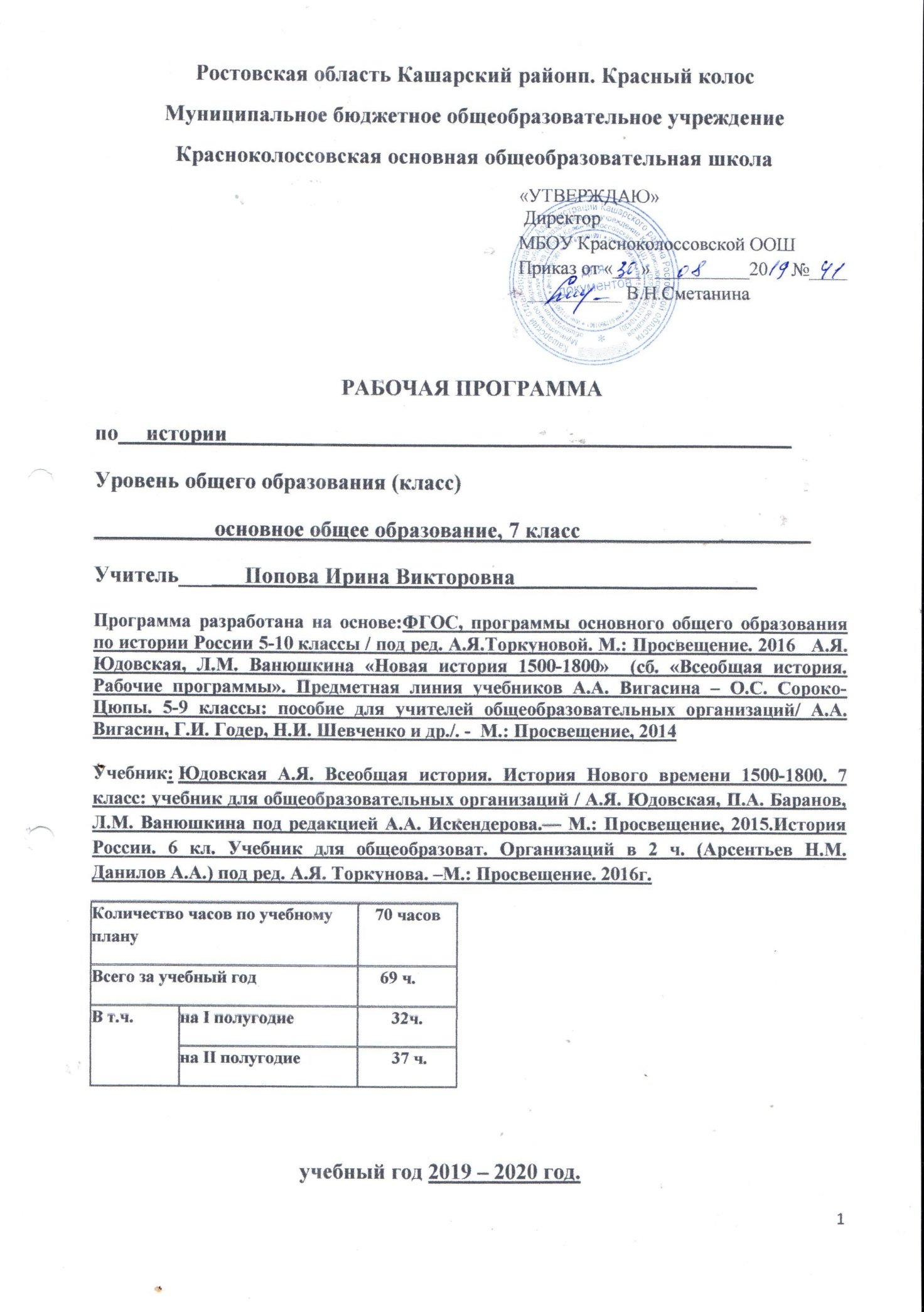 I. Планируемые результаты освоения учебного предмета.Требования к результатам обучения предполагают реализацию деятельностного,  компетентностного и личностно ориентированного подходов в процессе усвоения программы, что в конечном итоге обеспечит овладение учащимися знаниями, различными видами деятельности и умениями, их реализующими.Личностные результаты:• первичная социальная и культурная идентичность на основе усвоения системы исторических понятий и представлений о прошлом Отечества (период до XVII в.), эмоционально положительное принятие своей этнической идентичности;• уважение и принятие культурного многообразия народов России и мира, понимание важной роли взаимодействия народов;• изложение своей точки зрения, её аргументация (в соответствии с возрастными возможностями);• следование этическим нормам и правилам ведения диалога;• формулирование ценностных суждений и/или своей позиции по изучаемой проблеме;• проявление доброжелательности и эмоционально-нравственной отзывчивости, эмпатии как понимания чувств других людей и сопереживания им;• соотнесение своих взглядов и принципов с исторически возникавшими мировоззренческими системами (под руководством учителя);• обсуждение и оценивание собственных достижений, а также достижений других обучающихся (под руководством педагога);• навыки конструктивного взаимодействия в социальном общении.Метапредметные результаты • осуществлять постановку учебной задачи (при поддержке учителя);• планировать при поддержке учителя пути достижения образовательных целей, выбирать наиболее эффективные способы решения учебных и познавательных задач, оценивать правильность выполнения действий;• соотносить свои действия с планируемыми результатами, осуществлять контроль своей деятельности в процессе достижения результата, оценивать правильность решения учебной задачи;• работать с дополнительной информацией, анализировать графическую, художественную, текстовую, аудиовизуальную информацию, обобщать факты, составлять план, тезисы, формулировать и обосновывать выводы и т. д.;• критически оценивать достоверность информации (с помощью педагога), собирать и фиксировать информацию, выделяя главную и второстепенную;• использовать в учебной деятельности современные источники информации, находить информацию в индивидуальной информационной среде, среде образовательного учреждения, федеральных хранилищах образовательных информационных ресурсов и Интернете под руководством педагога;• использовать ранее изученный материал для решения познавательных задач;• ставить репродуктивные вопросы по изученному материалу;• определять понятия, устанавливать аналогии, классифицировать явления, с помощью учителя выбирать основания и критерии для классификации и обобщения;• логически строить рассуждение, выстраивать ответ в соответствии с заданием, целью (сжато, полно, выборочно);• применять начальные исследовательские умения при решении поисковых задач;• решать творческие задачи, представлять результаты своей деятельности в различных видах публичных выступлений (высказывание, монолог, беседа, сообщение, презентация, дискуссия и др.), а также в форме письменных работ;• использовать ИКТ-технологии для обработки, передачи, систематизации и презентации информации;• планировать этапы выполнения проектной работы, распределять обязанности, отслеживать продвижение в выполнении задания и контролировать качество выполнения работы;• организовывать учебное сотрудничество и совместную деятельность с учителем и сверстниками, работать индивидуально и в группе;• определять свою роль в учебной группе, вклад всех участников в общий результат;• выявлять позитивные и негативные факторы, влияющие на результаты и качество выполнения задания.Предметные результаты:• применение основных хронологических понятий, терминов (век, его четверть, треть);• установление синхронистических связей истории России и стран Европы и Азии в XVI—XVII вв.;• составление и анализ генеалогических схем и таблиц;• определение и использование исторических понятий и терминов;• использование сведений из исторической карты как источника информации;• овладение представлениями об историческом пути России XVI—XVII вв. и судьбах населяющих её народов;• описание условий существования, основных занятий, образа жизни народов России, исторических событий и процессов;• использование знаний о месте и роли России во всемирно-историческом процессе в изучаемый период;• сопоставление развития Руси и других стран в период Средневековья, выявление общих черт и особенностей (в связи с понятиями «централизованное государство», «всероссийский рынок» и др.); понимание взаимосвязи между социальными явлениями и процессами, их влияния на жизнь народов России;• высказывание суждений о значении и месте исторического и культурного наследия предков;• поиск информации в источниках различного типа и вида (в материальных памятниках, фрагментах летописей, правовых документов, публицистических произведений и др.);• анализ информации о событиях и явлениях прошлого с использованием понятийного и познавательного инструментария социальных наук;• сравнение (под руководством учителя) свидетельств различных исторических источников, выявление в них общих черт и особенностей;• использование приёмов исторического анализа (сопоставление и обобщение фактов, раскрытие причинно-следственных связей, целей и результатов деятельности персоналий и др.);• раскрытие характерных, существенных черт: а) экономических и социальных отношений и политического строя на Руси и в других государствах; б) ценностей, господствовавших в средневековых обществах, религиозных воззрений, представлений средневекового человека о мире;• понимание исторической обусловленности и мотивации поступков людей эпохи Средневековья, оценивание результатов жизнедеятельности исходя из гуманистических установок, национальных интересов Российского государства;• сопоставление (с помощью учителя) различных версий и оценок исторических событий и личностей;• определение и аргументация собственного отношения к дискуссионным проблемам прошлого;• систематизация информации в ходе проектной деятельности, представление её результатов как по периоду в целом, так и по отдельным тематическим блокам;• поиск и презентация материалов истории своего края, страны, применение краеведческих знаний при составлении описаний исторических и культурных памятников на территории современной Российской Федерации;• расширение опыта применения историко-культурного, историко-антропологического, цивилизационного подходов к оценке социальных явлений;• составление с привлечением дополнительной литературы описания памятников средневековой культуры Руси и других стран, рассуждение об их художественных достоинствах и значении;• понимание культурного многообразия народов Евразии в изучаемый период, личностное осмысление социального, духовного, нравственного опыта народов России.II.Содержание учебного предмета.Европа и мир в начале Нового времени  - 22 ч.Эпоха Великих географических открытийНовые изобретения и усовершенствования. Открытие ближней Америки. Энрике Мореплаватель, Васко да Гама, Христофор Колумб, Фернандо Магеллан. Значение Великих географических открытий.Европа: от Средневековья к Новому времениУсиление королевской власти. Единая система государственного управления. Единая экономическая политика. Рост городов и торговли. Мануфактура - капиталистическое предприятие. Новое дворянство. Низшие слои населения. Законы о нищих. Главные беды - эпидемия, голод и войны. Европейский город Нового времени.Художественная культура и наука Европы эпохи ВозрожденияРождение гуманизма. Первые утопии. Развитие светской музыкальной культуры. Новые тенденции в изобразительном искусстве. Разрушение средневекового представления о Вселенной.Реформация и контрреформация в ЕвропеПричины Реформации и её распространения в Европе. Лютеранская церковь. Протестантизм. Борьба католической церкви против реформации. Орден иезуитов. Реформация в Англии. Англиканская церковь. Борьба между католиками и гугенотами. Франция сильнейшее государство на европейском континенте.Формы организации учебных занятий:  урок первичного предъявления новых знаний и способов учебных действий, урок применения ЗУН, урок овладения новыми знаниями или формирование первичных навыков.Основные виды учебной деятельности: Объяснять смысл понятия «Новое время».Использовать знание хронологии и этапов Нового времени в анализе событий. Рассказывать о технических открытиях и их социально-экономических последствиях. Показывать по карте морские пути мореплавателей-первопроходцев. Характеризовать открытие и его значение. Оценить открытия Х.Колумба, Ф. Магеллана, Э. Кортеса. Рассказать о значении Великих географических открытий. Выделять в тексте условия складывания абсолютизма в европейских государствах. Характеризовать политику Генриха VIII Тюдора, Елизаветы Тюдор, Якова I Стюарт, Людовика XIV Бурбона. Объяснять причины появления республик в Европе. Рассказать об условиях развития предпринимательства. Объяснять, как изменилось производство с появлением мануфактуры. Сравнивать труд ремесленника и работника мануфактуры.Рассказывать о социальных изменениях. Сравнивать положение буржуазии и джентри в раннее Новое время. Оценить действия властей по отношению к нищим и их последствия. Рассказывать об основных «спутниках» европейца в раннее Новое время. Объяснять положение женщины в Новое время. Рассказывать о складывающейся культуре домоведения. Объяснять смысл новых представлений о человеке и обществе. Составлять развёрнутый план параграфа.Составлять доклад и его презентацию о Т. Море, Ф. Рабле, М. Монтене.Приводить аргументы из текста произведений У. Шекспира в пользу идей и идеалов Нового времени и человека. Выявлять и обозначать гуманистические тенденции в изобразительном искусстве. Составлять сообщения, презентации о титанах Возрождения. Раскрывать сущность открытий Дж. Бруно, Г. Галилея, И. Ньютона. Объяснять влияние научных открытий Нового времени на технический прогресс и самосознание человека. Раскрывать смысл, формулировать содержание понятия «Реформация». Называть причины и сущность Реформации. Раскрывать особенности протестантизма. Обсуждать идею М. Лютера о «спасении верой». Формулировать и аргументировать свою точку зрения по отношению к событиям и процессам Реформации. Объяснять, в чём социальный эффект учения Кальвина. Указывать причины, цели, средства и идеологов контрреформации. Сравнивать учение Лютера и Кальвина по самостоятельно найденному основанию. Рассказывать о религиозно-социальном движении в Англии. Объяснять, почему власть встала на защиту церкви. Сравнивать пуритан с лютеранами, кальвинистами. Сравнивать позиции католиков и гугенотов.Рассказывать о назначении, методах и результатах реформы Ришелье.Выполнять самостоятельную работу с опорой на содержание изученной главы учебника. Обобщать и систематизировать изученный материал.Ранние буржуазные революции. Международные отношения - 6 ч.Нидерланды - «жемчужина в короне Габсбургов». Начало освободительной войны. Голландская республика - самая экономически развитая страна в Европе. Революция в Англии. Преследование пуритан. Начало революции. Первые реформы парламента. Реставрация Стюартов. Права личности и парламентская система.Причины международных конфликтов в XVI-XVIII вв. Причины и начало тридцатилетней войне. Условия и значение Вестфальского мира. Семилетняя война, её участники и значение.Формы организации учебных занятий:  урок первичного предъявления новых знаний и способов учебных действий, урок применения ЗУН, урок овладения новыми знаниями или формирование первичных навыков.Основные виды учебной деятельности: называть причины революции в Нидерландах. Характеризовать особенности Голландской республики. Рассказывать о лесных и морских гёзах, их идеалах. Формулировать и аргументировать свою точку зрения по отношению к революционным событиям.Объяснять причины начала противостояния короля и парламента в Англии. Рассказывать об основных событиях Гражданской войны. Сравнивать причины нидерландской и английской революции. Составлять сообщение об О. Кромвеле и его роли в изменении Англии. Рассказывать о политическом курсе О. Кромвеля.Объяснять особенности парламентской системы в Англии. Составлять словарь понятий темы урока и комментировать его. Составлять кроссворд по одному из пунктов параграфа (по выбору). Ориентироваться по карте в ходе рассказа об основных событиях международных отношений. Соотносить влияние войн, революций на развитие отношений между странами. Выполнять самостоятельную работу с опорой на содержание изученной главы учебника.Обобщать и систематизировать изученный материал. Тест по теме: «Мир в новое время: XVI-XVII века».      Россия в XVI – XVII вв.: от великого княжества к царству.Россия в XVI веке – 20 ч.Княжение Василия III. Завершение объединения русских земель вокруг Москвы: присоединение Псковской, Смоленской, Рязанской земель. Отмирание удельной системы.   Укрепление   великокняжеской   власти. Внешняя политика Московского княжества в первой трети XVI в.: война с Великим княжеством Литовским, отношения с Крымским и Казанским ханствами, посольства в европейские государства.Органы государственной власти. Приказная система: формирование первых приказных учреждений. Боярская дума, ее роль в управлении государством. Местничество. Местное управление: наместники и волостели, система кормлений. Государство и церковь.Регентство Елены Глинской. Сопротивление удельных князей великокняжеской власти.  Унификация денежной системы. Период боярского правления. Борьба за власть между боярскими кланами Шуйских, Бельских и Глинских. Губная реформа. Московское восстание 1547 г. Принятие Иваном IV царского титула. Реформы середины XVI в. «Избранная рада»: ее состав и значение. Появление Земских соборов. Отмена кормлений. Система налогообложения. Судебник 1550 г. Стоглавый собор. Земская реформа – формирование органов местного самоуправления.Внешняя  политика  России  в  XVI  в.  Создание  стрелецких  полков  и «Уложение о службе». Присоединение Казанского и Астраханского ханств. Значение включения Среднего и Нижнего Поволжья в состав Российского государства. Войны с Крымским ханством. Набег Девлет-Гирея 1571 г. и сожжение Москвы. Битва при Молодях. Ливонская война: причины и характер. Ликвидация Ливонского ордена. Причины и результаты поражения России в Ливонской войне. Поход Ермака Тимофеевича на Сибирское ханство. Начало присоединения к России Западной Сибири.Социальная структура российского общества. Дворянство.Торгово-ремесленное население городов. Духовенство. Начало закрепощения крестьян: указ о «заповедных летах». Формирование вольного казачества.Многонациональный состав населения Русского государства. Народы  Поволжья  после  присоединения  к  России. Русская Православная церковь. Россия в конце XVI в. Опричнина, дискуссия о ее причинах и характере. Опричный террор. Разгром Новгорода и Пскова. Результаты и последствия опричнины. Противоречивость личности Ивана Грозного и проводимых им преобразований. Цена реформ.Царь  Федор  Иванович.  Борьба  за  власть  в  боярском  окружении. Правление Бориса Годунова. Учреждение патриаршества. Противостояние  с  Крымским  ханством. Строительство российских крепостей и засечных черт. Продолжение закрепощения крестьянства: указ об «Урочных летах». Пресечение царской династии Рюриковичей.Формы организации учебных занятий:  урок первичного предъявления новых знаний и способов учебных действий, урок применения ЗУН, урок овладения новыми знаниями или формирование первичных навыков.Основные виды учебной деятельности: слушать объяснения учителя, самостоятельно работать с учебником, приводить примеры, делать записи в тетради, работать с контурной картой и атласом, просматривать презентации, давать аргументированные ответы на вопросы. Характеризовать социально-экономическое и политическое развитие Русского государства в начале XVI в.Объяснять значение понятий: приказ, Земский собор, стрелецкое войско, заповедные лета. Показывать на исторической карте рост территории   Московской Руси. Характеризовать отношения Москвы с Литвой, Крымом и казанским ханством. Давать характеристику органов государственной власти.Характеризовать   деятельность Елены Глинской, давать характеристику периода боярского правления. Характеризовать основные мероприятия и значение реформ 1550-х гг. Изучать исторические документы (отрывки из Судебника 1550 г., Стоглава, царских указов и др.) и использовать их для рассказа о положении различных слоев населения Руси, политике власти. Использовать историческую карту для характеристики роста территории Московского, хода Ливонской войны, похода Ермака и др. Объяснять, какие цели преследовал Иван IV Грозный, организуя походы и военные действия на южных, западных и восточных рубежах Московской Руси. Раскрывать, каковы были последствия Ливонской войны для Русского государства. Систематизировать материал об основных процессах социально-экономического и политического развития страны в XVI в. (закрепощении крестьян, укреплении самодержавия и др.) Объяснять причины, сущность и последствия опричнины. Определять свое отношение к опричному террору на основе анализа документов, отрывков из работ историков. Составлять характеристику Ивана IV Грозного. Участвовать в обсуждении видео и киноматериалов, воссоздающих образ Ивана IV Грозного, а также в обмене мнениями о нем как правителе и человеке. Представлять и обосновывать оценку итогов правления Ивана IV Грозного. Объяснять значение учреждения патриаршества. Раскрывать, какие противоречия существовали в русском обществе в конце XVI века. Характеризовать личность и деятельность Бориса Годунова. Систематизировать знания об исторической эпохе.Тест по теме: «Россия в XVI веке».Смутное время. Россия при первых Романовых – 20 ч.Династический кризис. Земский собор 1598 г. и избрание на царство Бориса Годунова. Политика Бориса Годунова. Голод 1601-1603 гг. и обострение социально-экономического кризиса.Смутное время начала XVII в., дискуссия о его причинах. Самозванцы и самозванство. Личность Лжедмитрия I и его политика. Восстание 1606 г. и убийство самозванца.Царь Василий Шуйский. Восстание Ивана Болотникова. Перерастание внутреннего кризиса в гражданскую войну. Лжедмитрий II. Вторжение на территорию России польско-литовских отрядов. Тушинский лагерь самозванца под Москвой. Оборона Троице-Сергиева монастыря. Поход войска М.В. Скопина-Шуйского и Я.-П. Делагарди и распад тушинского лагеря. Открытое вступление в войну против России Речи Посполитой. Оборона Смоленска.Свержение Василия Шуйского и переход власти к «семибоярщине». Договор об избрании на престол польского принца Владислава и вступление польско-литовского гарнизона в Москву. Подъем национально-освободительного  движения.  Патриарх  Гермоген.  Московское  восстание 1611 г. и сожжение города оккупантами. Первое и второе ополчения. Захват Новгорода шведскими войсками. «Совет всей земли». Освобождение Москвы в 1612 г.Земский  собор 1613  г. и его роль в укреплении государственности. Избрание на царство Михаила Федоровича Романова. Столбовский мир со Швецией: утрата выхода к Балтийскому морю. Заключение Деулинского перемирия с Речью Посполитой. Итоги и последствия Смутного времени.Формы организации учебных занятий:  урок первичного предъявления новых знаний и способов учебных действий, урок применения ЗУН, урок овладения новыми знаниями или формирование первичных навыков.Основные виды учебной деятельности: раскрывать, какие противоречия существовали в русском обществе в конце XVI века. Характеризовать личность и деятельность Бориса Годунова. Объяснять смысл понятий: Смута, самозванец, интервенция. Раскрывать, в чем заключались причины Смуты начала XVI в.Показывать на исторической карте направления походов Лжедмитрия.Систематизировать исторический материал в хронологической таблице «Смутное время в России». Показывать на исторической карте направления походов отрядов под предводительством И. Болотникова. Рассказывать о положении людей  разных сословий в годы Смуты, используя информацию учебника и исторических источников. Характеризовать последствия Смуты для Российского государства. Показывать на исторической карте направления походов польских и шведских интервентов, движения отрядов Второго ополчения.Высказывать и обосновывать оценку действий участников освободительных ополчений. Характеризовать роль и значение Земского собора. Характеризовать личность и деятельность Михаила Романова. Показывать на карте изменения территории Российского государства. Давать оценку событиям смутного времени.Систематизировать знания об исторической эпохе.Россия при первых Романовых. Царствование Михаила  Федоровича. Восстановление экономического потенциала страны. Земские соборы. Роль патриарха Филарета в управлении государством.Царь Алексей Михайлович. Укрепление самодержавия. Ослабление роли Боярской думы в управлении государством. Развитие приказного строя. Усиление воеводской власти в уездах и постепенная ликвидация земского самоуправления. Затухание деятельности Земских соборов. Патриарх Никон. Раскол в Церкви. Протопоп Аввакум, формирование религиозной традиции старообрядчества.Царь Федор Алексеевич. Отмена местничества. Налоговая (податная) реформа.Экономическое  развитие  России  в  XVII  в.  Первые  мануфактуры. Ярмарки. Укрепление внутренних торговых связей и развитие хозяйственной специализации регионов Российского государства. Торговля с европейскими странами, Прибалтикой, Востоком.Социальная	структура   российского   общества.   Государев   двор, служилый город,  духовенство,   торговые   люди,   посадское  население, стрельцы, служилые иноземцы, казаки, крестьяне, холопы. Русская деревня в XVII  в.  Городские  восстания  середины  XVII  в.  Соляной  бунт  в  Москве. Псковско-Новгородское восстание. Соборное уложение 1649 г. Юридическое оформление крепостного права и территория его распространения. Русский Север, Дон и Сибирь как регионы, свободные от крепостничества. Медный бунт. Побеги крестьян на Дон и в Сибирь. Восстание Степана Разина.Внешняя политика России в XVII в. Возобновление дипломатических контактов со странами Европы и Азии после Смуты. Смоленская война. Поляновский мир. Контакты с Запорожской Сечью. Восстание Богдана Хмельницкого. Переяславская рада. Вхождение Украины в состав России. Война между Россией и Речью Посполитой 1654-1667 гг. Андрусовское перемирие. Русско-шведская война 1656-1658 гг. и ее результаты. Конфликты с Османской империей. «Азовское осадное сидение». «Чигиринская война» и Бахчисарайский мирный договор. Формы организации учебных занятий:  урок первичного предъявления новых знаний и способов учебных действий, урок применения ЗУН, урок овладения новыми знаниями или формирование первичных навыков.Основные виды учебной деятельности:Объяснять смысл понятия Новое время с привлечением знаний из всеобщей истории. Излагать содержащиеся в учебниках суждения историков о хронологических рамках Нового времени в России. Использовать историческую карту для характеристики геополитического положения России в XVII в. Характеризовать личность и деятельность царя  Алексея Михайловича, царя Федора Алексеевича.Использовать информацию исторических карт при рассмотрении экономического развития России в XVII в. Объяснять значение понятий мелкотоварное производство, мануфактура, крепостное право. Обсуждать причины и последствия новых явлений в экономике России.Составлять схему «Основные сословия в России в XVII в.» и использовать ее данные для характеристики изменений в социальной структуре общества.Анализировать отрывки из Соборного уложения 1649 г. при рассмотрении вопроса об окончательном закрепощении крестьян. Показывать территории и характеризовать масштабы народных движений, используя историческую карту. Раскрывать причины народных движений в России XVII в.Систематизировать исторический материал в форме таблицы «Народные движения в России XVII в.» Показывать на карте территорию России и области, присоединенные к ней в XVII в., ход войн и направления военных походов. Объяснять, в чем заключались цели и результаты внешней политики России в XVII в.Эпоха Великих географических открытий и русские географические открытия. Плавание Семена Дежнева. Выход к Тихому океану. Походы Ерофея Хабарова и Василия Пояркова и исследование бассейна реки Амур. Освоение Поволжья, Урала и Сибири. Калмыцкое ханство. Ясачное налогообложение. Переселение русских на новые земли. Формирование многонациональной элиты.Жилище и предметы быта. Семья и семейные отношения. Религия и суеверия. Синтез европейской и восточной культур в быту высших слоев населения страны.Архитектура. Дворцово-храмовый ансамбль Соборной площади в Москве. Шатровый стиль в архитектуре. Собор Покрова на Рву. Монастырские ансамбли (Кирилло-Белозерский,  Соловецкий,  Новый  Иерусалим).  Крепости  (Китай-город, Смоленский,  Казанский,  Тобольский  Астраханский,  Ростовский  кремли). Федор Конь. Деревянное зодчество.Изобразительное искусство. Симон Ушаков. Ярославская школа иконописи. Парсунная живопись.Летописание  и  начало  книгопечатания.  Лицевой  свод.  Домострой. Усиление светского начала в российской культуре. Симеон Полоцкий. Немецкая слобода как проводник европейского культурного влияния. Развитие образования и научных знаний. Школы при Аптекарском и Посольском приказах. «Синопсис» Иннокентия Гизеля - первое учебное пособие по истории.Формы организации учебных занятий:  урок первичного предъявления новых знаний и способов учебных действий, урок применения ЗУН, урок овладения новыми знаниями или формирование первичных навыков.Основные виды учебной деятельности:Показывать на карте территории расселения народов в Российском государстве XVII в., маршруты отрядов первопроходцев в Сибири и на Дальнем Востоке. Составлять рассказ (презентацию) о народах, живших в России в XVII в., используя материалы учебника и дополнительную информацию. Составлять описание памятников культуры XVII в., характеризовать их назначение, художественные достоинства и др. Объяснять, в чем заключались новые веяния в отечественной культуре XVII в. Проводить поиск информации для сообщений о достижениях и деятелях отечественной культуры XVII в.Тест по теме: «Россия в XVII в.»Защита проектов по изученному периоду истории.III. МЕСТО ПРЕДМЕТА В УЧЕБНОМ ПЛАНЕ ШКОЛЫ         В соответствии с календарным графиком работы МБОУ Красноколоссовской ООШ, расписанием уроков на 2019 – 2020 учебный год количество часов по истории в 7 классе составляет 2 часа в неделю–70 часов в год.         В связи с праздничными днями и перенесенными выходными днями ( ПОСТАНОВЛЕНИЕ ПРАВИТЕЛЬСТВА РОССИЙСКОЙ ФЕДЕРАЦИИ от 1 октября 2018 г.  № 1163 «О переносе выходных дней в 2019 году; ПОСТАНОВЛЕНИЕ от 10 июля 2019 г. N 875 «О ПЕРЕНОСЕ ВЫХОДНЫХ ДНЕЙ В 2020 ГОДУ) произошло уплотнение учебного материала до 69 часов в год. Недостаток учебного времени  компенсирован путём интеграции тем курса.IV. КАЛЕНДАРНО-ТЕМАТИЧЕСКОЕ ПЛАНИРОВАНИЕ.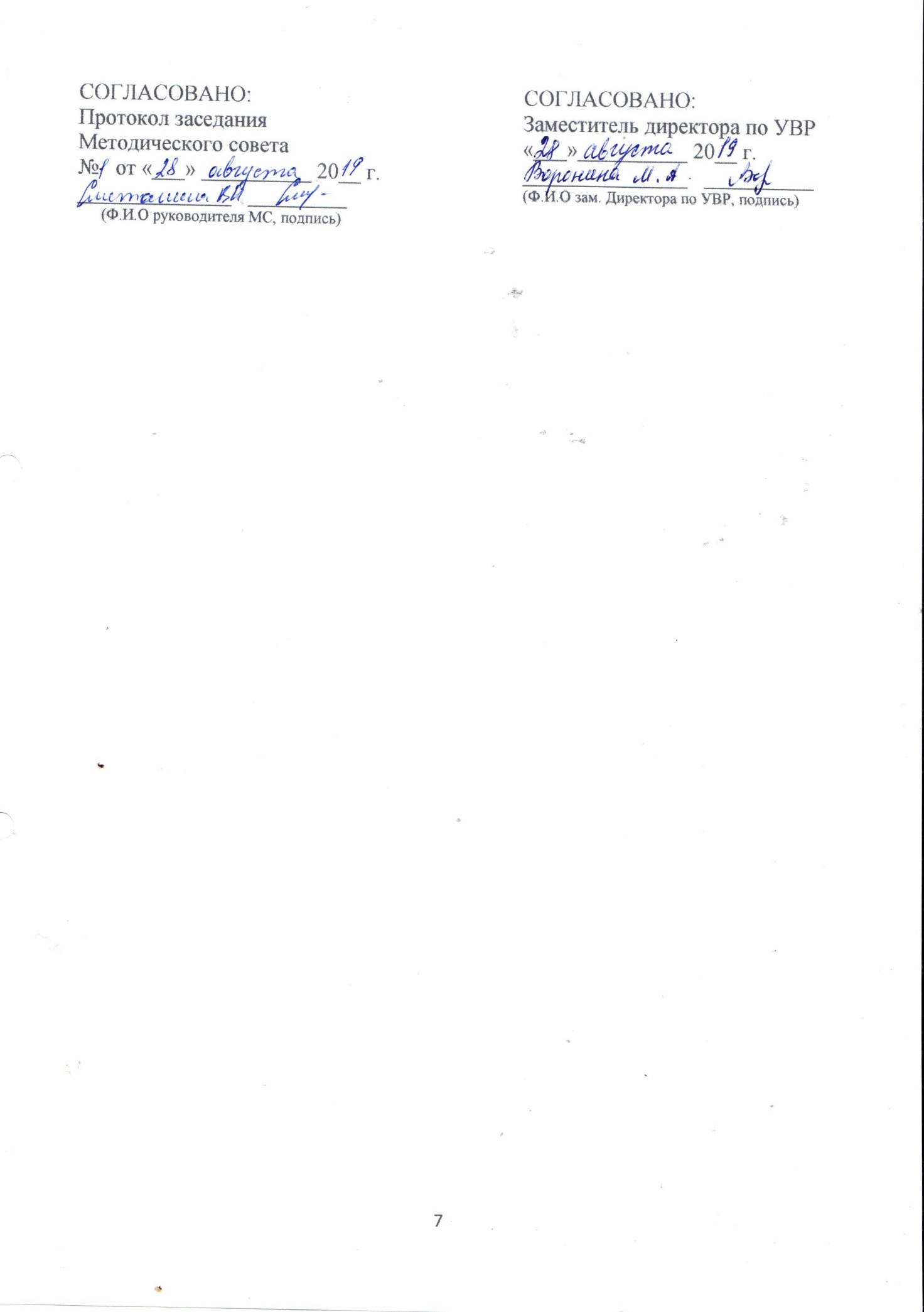 № п/пРаздел, тема урокаКол-во часов по разделу, темеДата по плануПо факту1.Европа и мир в начале Нового времени221.Введение103.092-3Технические открытия и выход к Мировому океану205.0910.094-5Великие географические открытия212.0917.096Абсолютизм в Европе119.097-8Дух предпринимательства преобразует экономику224.0626.099Европейское общество в раннее Новое время101.1010Повседневная жизнь103.1011-12Высокое Возрождение208.1010.1013-14Идеи гуманизма в литературе и музыке215.1017.1015-16Гуманистические тенденции в изобразительном искусстве Западной Европы222.1024.1017Рождение новой европейской науки105.1118Начало Реформации в Европе107.1119Контрреформация в Европе112.1120Королевская власть и Реформация114.1121Религиозные войны и укрепление абсолютной монархии во Франции119.1122Мир в начале Нового времени121.112.Ранние буржуазные революции. Международные отношения623Нидерландская революция XVI века126.1124Парламент против короля. Революция в Англии128.1125Путь к парламентской монархии103.1226-27Международные отношения в XVI-XVIII вв.205.1210.1228Тест по теме: «Мир в новое время: XVI-XVII века»112.123.Россия  в XVI в.2029Мир и Россия в начале эпохи ВГО117.1230Территория, население и хозяйство России в начале XVI в.119.1231Формирование единых государств в Европе и России124.1232Российское государство в первой трети XVI в.126.1233Внешняя политика Российского государства в первой трети XVI в.114.0134Начало правления Ивана I V .116.0135Реформы Избранной рады.121.0136Государства Поволжья, Северного Причерноморья, Сибири в середине XVI в.123.0137Защита проектов по теме: «Государства Поволжья, Северного Причерноморья, Сибири в середине XVI в.»128.0138Внешняя политика России во второй половине XVI в.130.0139Внешняя политика России во второй половине XVI в.104.0240Российское общество XVI в.: «служилые» и «тяглые».106.0241Народы России во второй половине XVI в.111.0242Опричнина.113.0243Итоги правления Ивана I V.118.0244Россия в конце XVI в.120.0245Церковь и государство в XVI в.125.0246Культура народов России в XVI в.127.0247Повседневная жизнь народов России в XVI в.103.0348Тест по теме: «Россия в XVI веке»105.035.Смутное время. Россия при первых Романовых.2049Внешнеполитические связи России с Европой и Азией в конце XVI – начале XVII в.110.0350Смута в Российском государстве.112.0351Смута в Российском государстве.117.0352Окончание Смутного времени.119.0353Экономическое развитие России в XVII в.131.0354Россия при первых Романовых: перемены в государственном устройстве.102.0455Изменения в социальной структуре российского общества. Казачество.107.0456Народные движения в XVII в.109.0457Россия в системе международных отношений.114.0458Россия в системе международных отношений.116.0459«Под рукой» российского государя: вхождение Украины в состав России.121.0460Русская православная церковь в XVII в. Реформа патриарха Никона и Раскол. Старообрядцы на Дону.123.0461Русские путешественники и первопроходцы  XVII в.128.0462Культура народов России в XVII в. Донской край в XVII в.130.0463-64Народы России в XVII в. Сословный быт и картина мира русского человека в XVII в.207.0512.0565Повседневная жизнь народов Украины, Поволжья, Сибири и Северного Кавказа в XVII в.114.0566Тест по теме: «Россия в XVII в.»119.0567Защита проектов  по изученному периоду истории России.121.0568Защита проектов  по изученному периоду истории России.126.0569Обобщающий урок128.05итого69 часов